АДМИНИСТРАЦИЯ Самойловского муниципального района Саратовской областиПОСТАНОВЛЕНИЕВ соответствии с Федеральным законом от 27 июля 2010 г. № 210-ФЗ "Об организации предоставления государственных и муниципальных услуг", руководствуясь Уставом Самойловского муниципального района Саратовской области,ПОСТАНОВЛЯЮ:1. Внести изменения в административный регламент предоставления муниципальной услуги "Предоставление разрешения на осуществление земляных работ", утвержденный постановлением администрации Самойловского муниципального района Саратовской области от 09.10.2017г. № 587 «Об утверждении административного регламента предоставления муниципальной услуги «Предоставление разрешения на осуществление земляных работ", изложив Приложение № 2 к административному регламенту в новой редакции следующего содержания:                                     ЗАЯВЛЕНИЕПрошу выдать разрешение на осуществление земляных работ:__________________________________________________________________             (наименование объекта, __________________________________________________________________место нахождения объекта с возможным указанием привязки к объектам недвижимости, __________________________________________________________________             временным сооружениям и (или) объектам благоустройства)со сроком производства работ с "__" _______ 20___ г. по "__" ______ 20__ г.Элементы благоустройства, нарушаемые в процессе производства работ: общая площадь (кв. м) _______________, в т.ч. тротуар ______________ (асфальт __________, плитка ___________ ), проезжая часть _____________, дворовая территория ___________, зона зеленых насаждений ____________, грунт __________, другие __________________________________________).Производство работ предполагает/не предполагает (нужное подчеркнуть), закрытие, ограничения дорожного движения.Особые условия производства земляных работ: __________________________________________________________________(указываются при наличии)__________________________________________________________________Прилагаемые документы:

1. ________________________________________________________________
2. _______________________________________________________________ 3. ________________________________________________________________4. _______________________________________________________________5. _______________________________________________________________6. _______________________________________________________________7. _______________________________________________________________        МП (для юридических лиц)- - - - - - - - - - - - - - - - - - - - - - - - - - - - - - - - - - - - - - - - - - - - - - - - - - - - - - - - - (следующие позиции заполняются должностным лицом, принявшим заявление)Документы представлены на приеме            "_____" ____________ 20__ г.Входящий номер регистрации заявления     № _________________________                                               Выдана расписка в получении документов      "_____" ____________ 20__ г.                                                                              № _____________________________Расписку получил                              "_____" ____________ 20___ г.                                               ______________________________                                                       (подпись заявителя)_________________________________________(должность, Ф.И.О. должностного лица, принявшего заявление)                   __________________________                                                                    _______________________________                                (подпись)                                                                                                     (расшифровка подписи)_______________________________________________________________________ <*>"__"_________20___г.    ____________________      _____________________                    (дата)                                              (подпись заявителя)                             (расшифровка подписи заявителя)     --------------------------------    <*> Заполняется в случае подачи заявления через ГАУ СО "МФЦ".».2. Разместить постановление на официальном сайте администрации Самойловского муниципального района Саратовской области. 3. Контроль за исполнением настоящего постановления возложить на начальника отдела архитектуры, градостроительства и жилищно-коммунального хозяйства Серову Е.Н.И.о. главы Самойловского муниципальногорайона Саратовской области,первый заместитель главы администрации Самойловского муниципального районаСаратовской области                                                                        В.В.Махова10.12.2019г. № 876О внесении изменений в постановление администрации Самойловского муниципального района Саратовской области от 09.10.2017г. № 587 «Об утверждении административного регламента предоставления муниципальной услуги «Предоставление разрешения на осуществление земляных работ"О внесении изменений в постановление администрации Самойловского муниципального района Саратовской области от 09.10.2017г. № 587 «Об утверждении административного регламента предоставления муниципальной услуги «Предоставление разрешения на осуществление земляных работ"О внесении изменений в постановление администрации Самойловского муниципального района Саратовской области от 09.10.2017г. № 587 «Об утверждении административного регламента предоставления муниципальной услуги «Предоставление разрешения на осуществление земляных работ"«Главе Самойловского муниципального  района Саратовской области ________________________________от ______________________________                           (ФИО физического лица,   __________________________________________________                              наименование юридического лица)Паспортные данные: ________             __________       (серия)                                  (номер)                                           __________________________________                                        (когда и кем выдан)__________________________________                                   (место проживания или расположения)__________________________________(контактный телефон)Заявитель: Заявитель: Заявитель: (Ф.И.О. представителя юридического лица, Ф.И.О. физического лица или его представителя)(Ф.И.О. представителя юридического лица, Ф.И.О. физического лица или его представителя)(Ф.И.О. представителя юридического лица, Ф.И.О. физического лица или его представителя)(подпись)(дата)Результат предоставления муниципальной услуги прошу выдать:Отметить нужное (знаком V)через ГАУ СО "МФЦ"через орган, предоставляющий муниципальную услугу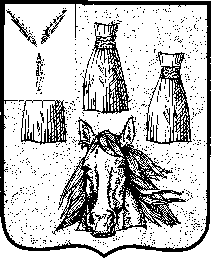 